2. B	 TÝDENNÍ PLÁN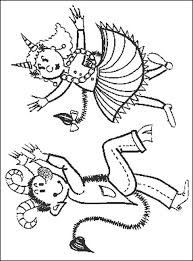 14. týden	(4. 12. – 8. 12. 2017) 		JMÉNO: …………………………………………CO SE BUDEME UČIT?JAK SE MI DAŘÍ?SebehodnoceníHodnocení rodičůČESKÝ JAZYKUčebnice str. 36 – 38Slova nadřazená, podřazená a souřadnáSlova protikladná a souznačnáPořádek slov ve větěPS str. 25 – 27(TEST)Poznám a dovedu vytvořit slova nadřazená, podřazená, souřadná, protikladná a souznačná.Dokážu správně uspořádat slova do vět.ČTENÍ, PSANÍČítanka str. 50 – 53(báseň Sněhulák str. 54, naučit do 12. 12.) Písanka str. 22 - 23Čtu plynule se správnou intonací.Zvládám napsat správné tvary všech písmen, píšu na linku.MATEMATIKAMatematika str. 40 - 43Dokáži sčítat a odčítat do 35.Dokáži vyřešit krokování a zapsat ho pomocí šipek. PRVOUKAPrvouka str. 31, 33/1, 2      Houby      Savci v lese      Příprava na zimu      TradicePoznám některé jedlé, nejedlé a jedovaté houby.Znám savce, kteří žijí v lese, a vím, jak se připravují na zimu.